Oppgave B: VANNKRAFTVERKDere skal nå utforske hvordan et minivannkraftverk kan produsere strøm til lyspæren, ved hjelp av disse delene: En elev har i oppgave å styre vannslangen ned i vannmøllen. En annen elev styrer vannkranen (se ON/OFF). En tredje elev leser høyt ALLE oppgavene FØRST!! Og resten hjelper tilIKKE FÅ VANN PÅ LYSPÆREN1. Prøv vannkraftverket. Skriv med egne ord hva som skjer fra dere åpner vannkranen til det lyser i lyspærene. Begynn slik: «Når vannet strømmer ut av vannslangen, treffer det skovlhjulet, og da….»…………………………………………………………………………………………………………………………………………………………………………………………………………………………………………………………………………………………………………………………………………………………………………………………………………………………………………………………………………………………………………………………………………………………………………………………………………………….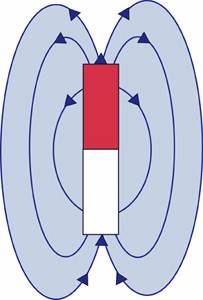 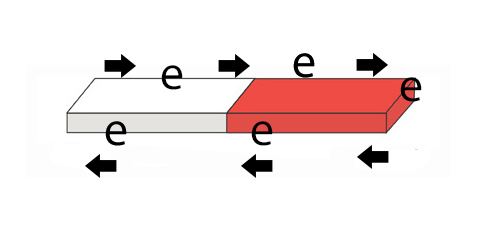 UTFORSK:2. Bruk vannkannen til å utforske hva vannmengde betyr for strømproduksjonen. Hva skjer med lite vann, og hva skjer med mye vann? Skriv ned hva som skjer med magneten og lysdiodene. ………………………………………………………………………………………………………………………….............................................................................................................................................................................................................................................................................3.  Test ut med å løfte vannkannen opp og ned, og skriv ned hva som skjer med magneten og lysdiodene. Hva betyr høyden på vannfallet for strømproduksjonen? …………………………………………………………………………………………………………………………………………………………………………………………………………………………………………………………………………………………………………………………………………………………………………………………….4.  Bruk vannslangen til å teste ut hvordan vannet treffer skovlhjulene. Hvor bør vannstrålen treffe for å gi mest fart på magneten? …………………………………………………………………………………………………………………………………………………………………………………………………………………………………………………………………………………………………………………………………………………………………………………………….Diskuter: 5. Hvorfor er det lurt å bruke en dyse som lager mindre åpning nederst på vannslangen? (Hint: har dere prøvd å sprute langt med en hageslange?)…………………………………………………………………………………………………………………………………………………………………………………………………………………………………………………………………………………………………………………………………………………………………………………………….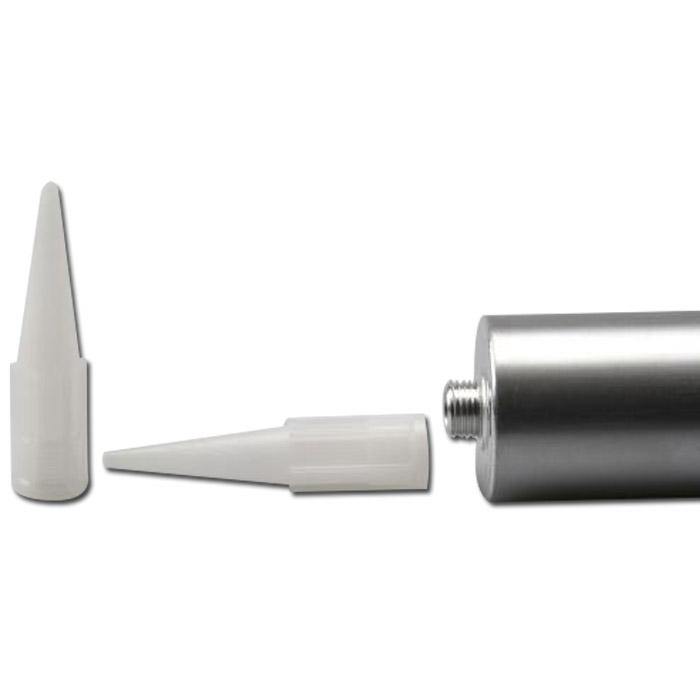 6. Tenk tilbake på aktiviteten med energi-stick’en. Kunne dere brukt f.eks. en ulltråd til å lede strømmen fra spolen til lysdiodene? 7. Hvilke materialer er bra å bruke i strømledninger? (Tenk på materialene i del A som ledes best strøm) ……………………………………………………………………………………………………………………………………………………………………………………………………………………………………………………………..8. Hvis dere skulle øke mengden strøm produsert, hvilke andre deler av vannkraft-verket kunne dere forbedret da? Studer hver del. …………………………………………………………………………………………………………………………………………………………………………………………………………………………………………………………………………………………………………………………………………………………………………………………….9 . Se på figuren med vannkraftverket under og merk av hvor vi finner:Potensielenergi (lagret energi)bevegelsesenergi (energi som gjør et arbeid)generator (sted for produksjon av elektrisk strøm = magnet+kobberspole)materialer som leder strøm (finnes flere steder på figuren)turbin (skovlhjul)ledninger for strømsted der strøm blir brukt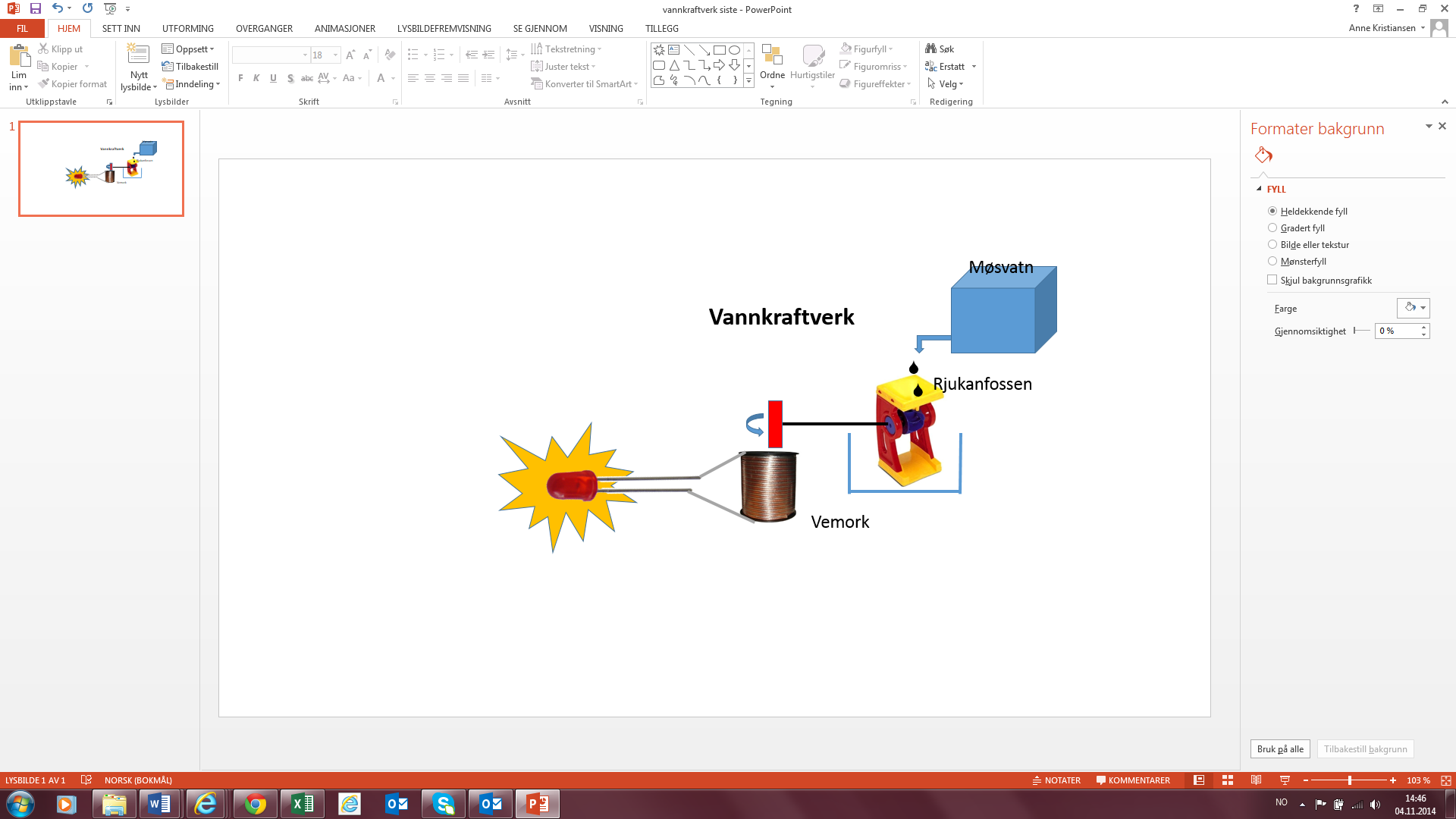 10. Hvordan fylles vanndammene på fjellet opp igjen etter at vannet har gått igjennom kraftverkene? (Tenk på vannets kretsløp i naturen.) Er mye regn bra for Norge?…………………………………………………………………………………………………………………………………………………………………………………………………………………………………………………………………………………………………………………………………………………………………………………………….Vannkanne med tappekranVannslange med dyse (liten tut)Vannmølle med skovlhjul, aksling, magnet og en kobberspole med ledninger til to lyspærer. JA:NEI: